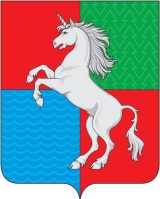 АДМИНИСТРАЦИЯ ГОРОДСКОГО ОКРУГАГОРОД ВЫКСА НИЖЕГОРОДСКОЙ ОБЛАСТИП О С Т А Н О В Л Е Н И Е13.06.2019		2274	_________										_________О внесении изменений в муниципальную программу « Профилактика безнадзорности и правонарушений несовершеннолетних на территории городского округа город Выкса на 2019-2021 годы», утвержденную постановлением администрации городского округа город Выкса Нижегородской области от 08.11.2018 № 3747»В соответствии с решением Совета депутатов городского округа город Выкса от 28.05.2019 года №44 «О внесении изменений в решение Совета депутатов «О бюджете городского округа город Выкса Нижегородской области на 2019 год и плановый период 2020 и 2021 годов»:1. Внести в таблицу 2 пункта 2.4 раздела 2 муниципальной программы «Профилактика безнадзорности и правонарушений несовершеннолетних городского округа город Выкса на 2019-2021 годы», утвержденной постановлением администрации городского округа город Выкса от 08.11.2018 года № 3747(в редакции постановления администрации от 25.02.2019 №592) следующие изменения:1.1. Позицию 1 изложить в следующей редакции:«».1.2. Позицию 1.2 изложить в следующей редакции:«».1.3. Позицию 1.3 изложить с следующей редакции:«».1.4 Позицию 2.1. изложить в следующей редакции: «».1.5. Позицию 3 изложить в следующей редакции:«» 1.6. Позицию 3.7 изложить в следующей редакции: «».2. Контроль за исполнением настоящего постановления возложить на заместителя главы администрации - начальника управления физической культуры и спорта администрации городского округа город Выкса О.Ю. Габдрахимову.3. Настоящее постановление вступает в силу со дня его официального опубликования.Глава местного самоуправления                                                     В.В.КочетковОсновное мероприятие 1. Внедрение эффективных методик профилактической работы с несовершеннолетними и семьями, находящимися в социально опасном положенииВсего42,52443,843,8130,124Основное мероприятие 1. Внедрение эффективных методик профилактической работы с несовершеннолетними и семьями, находящимися в социально опасном положенииместный бюджет42,52443,843,8130,124Основное мероприятие 1. Внедрение эффективных методик профилактической работы с несовершеннолетними и семьями, находящимися в социально опасном положенииобластной бюджет----Основное мероприятие 1. Внедрение эффективных методик профилактической работы с несовершеннолетними и семьями, находящимися в социально опасном положениифедеральный бюджет----Основное мероприятие 1. Внедрение эффективных методик профилактической работы с несовершеннолетними и семьями, находящимися в социально опасном положениипрочие источники----Мероприятие 1.2. Организация и проведение смотра-конкурса на лучшую совместную работу с несовершеннолетними и семьями, находящимися в социально опасном положенииПрочие расходы2019-2021КДН и ЗП,ОЗПН УПСВсего42,52443,843,8130,124Мероприятие 1.2. Организация и проведение смотра-конкурса на лучшую совместную работу с несовершеннолетними и семьями, находящимися в социально опасном положенииПрочие расходы2019-2021КДН и ЗП,ОЗПН УПСместный бюджет42,52443,843,8130,124Мероприятие 1.2. Организация и проведение смотра-конкурса на лучшую совместную работу с несовершеннолетними и семьями, находящимися в социально опасном положенииПрочие расходы2019-2021КДН и ЗП,ОЗПН УПСобластной бюджет----Мероприятие 1.2. Организация и проведение смотра-конкурса на лучшую совместную работу с несовершеннолетними и семьями, находящимися в социально опасном положенииПрочие расходы2019-2021КДН и ЗП,ОЗПН УПСфедеральный бюджет----Мероприятие 1.2. Организация и проведение смотра-конкурса на лучшую совместную работу с несовершеннолетними и семьями, находящимися в социально опасном положенииПрочие расходы2019-2021КДН и ЗП,ОЗПН УПСпрочие источники----Основное мероприятие 2. Осуществление мер по профилактике потребления алкогольной и табачной продукции, наркотических средств и психоактивных веществ несовершеннолетнимиВсего, в т.ч.26,30620,020,066,306Основное мероприятие 2. Осуществление мер по профилактике потребления алкогольной и табачной продукции, наркотических средств и психоактивных веществ несовершеннолетнимиМестный бюджет 26,30620,020,066,306Основное мероприятие 2. Осуществление мер по профилактике потребления алкогольной и табачной продукции, наркотических средств и психоактивных веществ несовершеннолетнимиОбластной бюджетОсновное мероприятие 2. Осуществление мер по профилактике потребления алкогольной и табачной продукции, наркотических средств и психоактивных веществ несовершеннолетнимиФедеральный бюджет Основное мероприятие 2. Осуществление мер по профилактике потребления алкогольной и табачной продукции, наркотических средств и психоактивных веществ несовершеннолетнимиПрочие источники Мероприятие 2.1.Разработка,издание, распространение информационных материалов по пропаганде здорового образа жизни, разъяснению законодательства РФСредства, предусмотренные на финансирование основой деятельности исполнителей мероприятий2019-2021КДН и ЗП,ОЗПН УСП,УО, УКТ и МП,ГКУ УСЗН (по согласованию),ГБУЗ НО ЦРБ (по согласованию)Всего, в т.ч.26,30620,020,066,306Мероприятие 2.1.Разработка,издание, распространение информационных материалов по пропаганде здорового образа жизни, разъяснению законодательства РФСредства, предусмотренные на финансирование основой деятельности исполнителей мероприятий2019-2021КДН и ЗП,ОЗПН УСП,УО, УКТ и МП,ГКУ УСЗН (по согласованию),ГБУЗ НО ЦРБ (по согласованию)Местный бюджет 26,30620,020,066,3061Мероприятие 2.1.Разработка,издание, распространение информационных материалов по пропаганде здорового образа жизни, разъяснению законодательства РФСредства, предусмотренные на финансирование основой деятельности исполнителей мероприятий2019-2021КДН и ЗП,ОЗПН УСП,УО, УКТ и МП,ГКУ УСЗН (по согласованию),ГБУЗ НО ЦРБ (по согласованию)Областной бюджетМероприятие 2.1.Разработка,издание, распространение информационных материалов по пропаганде здорового образа жизни, разъяснению законодательства РФСредства, предусмотренные на финансирование основой деятельности исполнителей мероприятий2019-2021КДН и ЗП,ОЗПН УСП,УО, УКТ и МП,ГКУ УСЗН (по согласованию),ГБУЗ НО ЦРБ (по согласованию)Федеральный бюджет Мероприятие 2.1.Разработка,издание, распространение информационных материалов по пропаганде здорового образа жизни, разъяснению законодательства РФСредства, предусмотренные на финансирование основой деятельности исполнителей мероприятий2019-2021КДН и ЗП,ОЗПН УСП,УО, УКТ и МП,ГКУ УСЗН (по согласованию),ГБУЗ НО ЦРБ (по согласованию)Прочие источники  Основное мероприятие 3. Создание условий для организации трудовой занятости, организованного отдыха и оздоровления несовершеннолетних, находящихся в социально опасном положенииВсего, в т.ч.284,970290,0290,0864,970 Основное мероприятие 3. Создание условий для организации трудовой занятости, организованного отдыха и оздоровления несовершеннолетних, находящихся в социально опасном положенииМестный бюджет  284,970290,0290,0864,970 Основное мероприятие 3. Создание условий для организации трудовой занятости, организованного отдыха и оздоровления несовершеннолетних, находящихся в социально опасном положенииОбластной бюджет Основное мероприятие 3. Создание условий для организации трудовой занятости, организованного отдыха и оздоровления несовершеннолетних, находящихся в социально опасном положенииФедеральный бюджет  Основное мероприятие 3. Создание условий для организации трудовой занятости, организованного отдыха и оздоровления несовершеннолетних, находящихся в социально опасном положенииПрочие источники  Мероприятие 3.7. Организация отдыха и досуга несовершеннолетних, находящихся в социально- опасном положении, в том числе состоящих на учете в КДН и ЗП, ПДН ОМВД РФ по городу Выкса в профильной смене в загородном лагереПрочие расходы2019-2021КДН и ЗП,ОЗПН УСП, ПДН ОВД (по согласованию)Всего, в т.ч.284,970290.0290,0864,970 Мероприятие 3.7. Организация отдыха и досуга несовершеннолетних, находящихся в социально- опасном положении, в том числе состоящих на учете в КДН и ЗП, ПДН ОМВД РФ по городу Выкса в профильной смене в загородном лагереПрочие расходы2019-2021КДН и ЗП,ОЗПН УСП, ПДН ОВД (по согласованию)Местный бюджет  284,970290,0290,0864,970 Мероприятие 3.7. Организация отдыха и досуга несовершеннолетних, находящихся в социально- опасном положении, в том числе состоящих на учете в КДН и ЗП, ПДН ОМВД РФ по городу Выкса в профильной смене в загородном лагереПрочие расходы2019-2021КДН и ЗП,ОЗПН УСП, ПДН ОВД (по согласованию)Областной бюджет Мероприятие 3.7. Организация отдыха и досуга несовершеннолетних, находящихся в социально- опасном положении, в том числе состоящих на учете в КДН и ЗП, ПДН ОМВД РФ по городу Выкса в профильной смене в загородном лагереПрочие расходы2019-2021КДН и ЗП,ОЗПН УСП, ПДН ОВД (по согласованию)Федеральный бюджет  Мероприятие 3.7. Организация отдыха и досуга несовершеннолетних, находящихся в социально- опасном положении, в том числе состоящих на учете в КДН и ЗП, ПДН ОМВД РФ по городу Выкса в профильной смене в загородном лагереПрочие расходы2019-2021КДН и ЗП,ОЗПН УСП, ПДН ОВД (по согласованию)Прочие источники 